       Waitomo District Christmas Parade                     Friday 27 November 2020, 6.00pmFloat Entry and Registration FormTheme: Christmas MorningGroup/Organisation: 											Contact Person: 												Email Address: 												Contact Mobile Number(s): 										Float InformationPlease provide details and circle where applicableTruck		Truck and Trailer	         Ute	   Ute and Trailer	         Car	       WalkersFloat Dimensions:  Length(m): 		   Height(m): 			   Width(m): 					                 				     Max Height 3metres		     Max Width 2.5metres Driver Name: 												Current NZ Driver Licence No: 										NZ Driver Licence Expiry Date: 			Licence Classes/Endorsements: 			Participant Numbers on Float (approximate number): 						Walking Float Participants:	Adult: 			          Children (under 12): 			Will you be handing out wrapped sweets/promotional items?		Yes		NoIf yes, please describe, and if applicable what the promotion relates toAll items to be consumed must be wrapped e.g. pebbles in boxesWaitomo District Council encourages waste minimisation at all its events and discourages the use of promotional materials containing plasticDesignated People (if applicable) Please name the designated people that will be handing items to the crowd.  The people must be over the age of 16 years.Float RepresentativeName: 													Group/Organisation: 											I confirm that I am the official representative of the above named Group’s/Organisation’s Christmas Float.I have read, understood and will comply with the 2020 Rules of Entry for the Waitomo District Christmas Parade.I am the person responsible for the safety of those on the float and I will accompany the float on the day.Signed: 							Date: 						Entries close - Friday 20 November 2020, 5.00pmPlease deliver your completed registration form to WDC Office, Queen Street, Te Kuiti or post to WDC, PO Box 404, Te Kuiti 3941 or email info@waitomo.govt.nz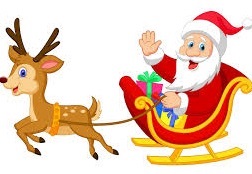 